7.   OPTIKA II.Fizikai optika, hullámoptikaA fényforrások időben és térben változó elektromágneses teret keltenek maguk körül. Ez az elektromágneses tér hullám alakjában terjed, az E elektromos és a H mágneses térerősség a fény terjedési irányára merőleges síkban harmonikus rezgést végeznek (vagyis a fény transzverzális hullám).Egyes optikai jelenségek, mint a fénytörés és fényvisszaverődés, leírhatók pusztán a fény részecsketermészetével is (a fény hullámtermészetétől eltekintve). Vannak azonban olyan kísérletek, amelyek csak a fény hullámtermészetével magyarázhatók: ilyen az elhajlás (diffrakció), az interferencia, ill. a polarizáció jelensége; ezekkel foglalkozik a hullámoptika, avagy fizikai optika.A fényforrások általában a tér minden irányába sugároznak, a fény a fényforrás közelében gömbhullámnak tekinthető. A fényforrástól távolodva a hullám görbülete csökken, a fényforrástól távol a hullám görbülete elhanyagolható lesz, ezért ott jó közelítéssel a fény síkhullámként írható le. A fényforrástól távol, átlátszó, homogén, izotrop közegben az elektromágneses tér monokromatikus (egyetlen frekvenciával jellemezhető) síkhullámok összegére bontható. 1.1. Az E elektromos térerősség monokromatikus síkhullám eseténAz elektromos térerősség a t idő és az r helyvektor függvénye:	E = E0 sin(k∙r – t + 0), 	(1)		ahol		E0 a síkhullám amplitúdója (az elektromos térerősség maximális értéke), 		 = k∙r – t + 0   a fázis, 	(2)			amiben			 a körfrekvencia:  = 2, ahol  a frekvencia,			0 a fázisállandó, 			k a hullámszámvektor.	A hullám terjedési iránya megegyezik k vektor irányával. A fény transzverzális hullám, E0 merőleges a terjedési irányra, így k-ra is. Az E0 vektor irányát tekintjük a polarizáció irányának. Az (1) síkhullám térben és időben periodikus függvény.Rögzített r helyen (r = konst.) az elektromos térerősség nagysága az időnek harmonikus függvénye: mivel k∙r = konst.   →  a fázis (t) = – t + 0 + konst.  →   E = E0 sin(– t + 0 + konst.)A periódusidő, T, az a legrövidebb idő, melynek elmúltával az adott helyen ugyanaz lesz a térerősség és a térerősség időderiváltja is, vagyis a T idő alatt 2-vel változik a fázis: 	T = 2,     azaz  ,     ahol 1/T =  a frekvencia.Rögzített t időben (t = konst.) az elektromos térerősség nagysága a helynek harmonikus függvénye:mivel t = konst.   →  a fázis (r) = k∙r + 0 + konst.   →   E = E0 sin(k∙r + 0 + konst.)A térbeli periódus a hullámhossz (), két szomszédos fázissík távolsága, melyeken a fázis 2 -vel különbözik:	k  = 2,      azaz    .	(3)Eszerint a k hullámszámvektor nagysága a hullámhossz reciprokával arányos, annak a 2 -szerese. A hullámfront azoknak a pontoknak az összessége, melyeken a  fázis értéke egy adott időpontban azonos. Emiatt (síkhullám esetén) a hullámfront minden pontjában ugyanaz a térerősség. A hullámfront egy adott pontja a hullámra jellemző terjedési sebességgel (fény esetén a fénysebességgel) mozog.Az (1) alakú síkhullámok hullámfrontjai síkok, melyek egyenlete a t időpontban	(r,t) = k∙r – t + 0 = konst. Nézzük azt a speciális esetet, amikor a hullám az x tengely irányában terjed. Ilyenkor a hullámfront, azaz a fázissík egyenlete	(x,t) = kx – t + 0 = konst.Jelölje ezt a konstanst *, azaz kx – t + 0 = *, amiből kifejezhetjük a * fázisú hullámfront helyzetét az idő függvényében:	 ,  azaz a front 				(4)sebességgel mozog az x tengely mentén, ez a fény terjedési sebessége az adott közegben.(3) és (4) összevetésével kapjuk a fény  hullámhossza, v terjedési sebessége és T periódusideje közötti összefüggést:	k            = v T ,	 (5)vagyis a fázissík egy periódusidő alatt éppen egy hullámhossz távolságra jut el. Vákuumban a terjedési sebesség c, azaz vákuumban a hullámfront egy periódusidő alatt  0 = cT távolságot tesz meg, ez a vákuumbeli hullámhossz.Ha a hullám egy más közegbe lép be, frekvenciája azonos marad, terjedési sebessége azonban változik a közeg optikai sajátságaitól függően. A vákuumbeli és közegbeli terjedési sebesség hányadosa a törésmutató: 	n = c / v . 		(6)A törésmutató függ a frekvenciától (diszperzió): átlátszó közegben a frekvencia növekedésével kissé nő. A hullámhossz közegről közegre változik:	 ,	(7)a 0 vákuumbeli hullámhossz azonban éppúgy jellemzi a hullámot, mint a frekvencia. A látható tartományban a 0 vákuumbeli hullámhossz 380 és 760 nm között van. 1.2. InterferenciaInterferencia esetén azt tapasztaljuk, hogy a megfelelő méretű réseken keresztül érkező, vagy egy optikai rácsról visszaverődő fény sötétebb és világosabb foltokat hoz létre az ernyőn, vagyis a fény intenzitása változik a hely függvényében. A fényintenzitás (I) az E elektromos térerősség abszolút érték négyzetének időátlagával arányos. 1.2.1. Monokromatikus síkhullámok interferenciája A jelenség megértéséhez először azt vizsgáljuk meg, hogy egy adott pontban a rés, ill. rács különböző pontjaiból érkező hullámok által létrehozott eredő térerősség nagyságát hogyan befolyásolja az adott pontban találkozó hullámok fáziskülönbsége, majd hogy a létrejött fáziskülönbség hogyan függ a hullámok által (a réstől vagy rácstól az ernyőig) megtett úthossz különbségétől.Tekintsünk két síkhullámot, melyek az x tengelyen azonos irányban haladnak, azonos frekvenciájúak (1 = 2 = ), azonos irányban (pl. az y tengely irányában) polarizáltak, de a fázisállandójuk különböző: 10  20. A két síkhullámban az y irányú térerősség	E1 = E10 sin(kx – t + 10)      ill.       E2 = E20 sin(kx – t + 20) .Az eredő térerősség  E = E1 + E2. Beláthatjuk, hogy ez szintén síkhullám:  	E = E0 sin(kx – t + 0).Az E0 amplitúdó levezetéséhez alakítsuk át a függvényeket:E1 = E10 cos(kx–t) cos10 – E10 sin(kx–t) sin10  E2 = E20 cos(kx–t) cos20 – E20 sin(kx–t) sin20E = E0 cos(kx–t) cos0 – E0 sin(kx–t) sin0E1 + E2 = E,  haE10 cos10 + E20 cos20 = E0 cos0   és   E10 sin10 + E20 sin20 = E0 sin0 .Emeljünk négyzetre az egyenleteket, adjuk össze, alkalmazzuk, hogy sin20+cos20=1, majd vonjunk gyököt, így megkapjuk az eredő síkhullám amplitúdóját:	 .	(8)Látható, hogy E0 függ a   10 – 20 =   fáziskülönbségtől: 	az eredő amplitúdó maximális, ha cos() = 1,   vagyis   = m2 , ahol m egész szám, és 	(9)minimális, ha  cos() = –1, vagyis   = (2m+1) . Interferencia esetén azért jön létre fáziskülönbség az ernyőre érkező hullámok között, mert különböző hosszúságú utat tettek meg a réstől vagy rácstól az ernyőig. Tekintsük az ernyő egy adott P pontját, és jelölje x1 ill. x2 ennek a távolságát a rés (vagy rács) 2 különböző pontjától (1. ábra).1. ábra. Elhajlás kettős résen A hullámok fázisa az ernyőn való találkozáskor	1 = kx1 – t + 10    ill.    2 = kx2 – t + 20 ,és a fáziskülönbség köztük	 = 1 – 2 = k∙(x1 – x2) + (10 – 20)      (mivel a t idő megegyezik).Ha a résre vagy rácsra beérkező hullámok fázisállandója megegyezik (azaz 10 = 20, ld.1.2.2. fejezet), akkor 	 , 	(10)vagyis a fáziskülönbség az úthossz-különbségtől függ. Az eredő térerősséget (és így a fény intenzitását is) az úthossz-különbség által létrehozott fáziskülönbség szabja meg. A rés vagy rács két rögzített pontjából az ernyő különböző pontjaiig a x úthossz-különbség pontról-pontra változik, ezért jönnek létre különböző intenzitású pontok az ernyőn, ebből következően erősítési ill. gyengítési helyek.(10) és (3) felhasználásával kapjuk, hogy 	 ,	(11)tehát az erősítés-gyengítés feltételét megfogalmazhatjuk a két hullám közötti x úthossz-különbségnek a hullámhosszhoz mért arányával is: (9) felhasználásával kapjuk, hogy két fényhullám maximálisanerősíti egymást, ha   →   x = m , vagyis az úthossz-különbség a hullámhossz egész számú többszöröse; illetvegyengíti egymást, ha    →   x = (2m+1) , 	(12)vagyis az úthossz-különbség a félhullámhossz páratlan számú többszöröse.1.2.2. KoherenciaAz előbbi levezetésnél feltettük, hogy a beérkező hullámok fázisállandója megegyezik. A fényforrásokban a fény kibocsátása úgy történik, hogy a valamilyen módon magasabb energiaállapotokba gerjesztett atomok vagy molekulák egy fotont emittálnak, miközben a gerjesztett állapotból az alapállapotba vagy alacsonyabb energiájú állapotba kerülnek. A foton kibocsátása az átmenet alatt, véges ideig történik, ezért a foton egy véges hullámvonulat, véges hossza van. Egy közönséges fényforrásnál a következő foton fázisállandója nem egyezik meg az előzőével, a kibocsátott fotonok – elemi hullámvonulatok – fázisa időben véletlenszerűen változik.Koherensnek nevezzük az olyan fénynyalábot, amely monokromatikus, és benne az összetevők fázisainak különbsége időben állandó. A kiterjedt közönséges fényforrások fénye általában nem koherens. A lézerek monokromatikus, párhuzamos és koherens fénynyalábot szolgáltató fényforrások. (Persze a lézerfény sem abszolút monokromatikus, párhuzamos és koherens, de a közönséges fényforrásokhoz viszonyítva nagymértékben az.) Ez annak köszönhető, hogy a lézerben a fénykibocsátás indukált emisszióval történik, szemben a közönséges fényforrásokkal, ahol spontán emisszióval. Az indukált emissziónál egy gerjesztő foton hatására az atomi rendszer úgy kerül egy alacsonyabb energiájú állapotba, hogy a gerjesztő fotonnal tökéletesen azonos (azonos frekvenciájú, terjedési irányú és fázisú) fotonokat bocsát ki. 1.2.3. A fény intenzitásaA fény intenzitása monokromatikus síkhullámban az amplitúdó négyzetével, E02-tel arányos.Két, egymással párhuzamos polarizáció-irányú, koherens fénynyaláb interferenciára képes. Ez azt jelenti, hogy az eredő fénynyalábban a térerősségek (8) szerint a fáziskülönbségtől függően erősítik vagy gyengítik egymást, és az eredő intenzitás 	 .	(13)1.3. Diffrakció (fényelhajlás), Huygens-elvHa a fény útjába egy lemezt teszünk, amin egy kicsi lyuk van, akkor a Huygens-elv alapján a lemez mögött a hullámfrontok gömbfelületek lesznek (2. ábra). Nagy távolságból nézve egy ilyen gömbfelületnek csak egy kis térszögű részét észleljük, és ez a hullámfront-darab már síkkal is helyettesíthető, a hullám pedig a megfigyelés környezetében síkhullámmal. Bárhonnan nézzük a lemezt, a rajta lévő nyílásból fény jut a szemünkbe, ugyanúgy, mint egy pontszerű fényforrásból. (A geometriai optika szóhasználatával, a fénysugarakhoz kötődő szemlélettel megfogalmazva ilyenkor a lemez mögötti térbe minden irányba fénysugarak indulnak ki a lemezen lévő nyílásból, a beeső fénysugár minden irányba „elhajlik”.)1.3.1. Fényelhajlás kettős résenTegyünk egy párhuzamos, monokromatikus fénynyaláb útjába a terjedési irányra merőlegesen egy olyan lemezt, melyen két párhuzamos keskeny rés van egymástól D távolságra (3. ábra). A réseken a fény elhajlik, nagy távolságból olyan a hullámkép, mintha a résekből az ábra síkjában minden irányban síkhullámok indulnának ki. 3. ábra. Elhajlás kettős résen Tekintsük azt az irányt, mely a lemez normálisával  szöget zár be. Ebben az irányban a két réstől távol, a belőlük induló két fénynyaláb közti	úthossz-különbség (az ábráról): x = D∙sin,	fáziskülönbség ((11) felhasználásával):  = 2 D∙sin / .	(14)A két fénynyalábhoz tartozó térerősségek összeadódnak az ernyő P pontjában az eredő nyalábban. Mivel az amplitúdók a két elhajlított nyalábban megegyeznek, a fényintenzitás (13) szerint   	I = 2 I0 (1 + cos ) .Különböző  irányokban eltérő lesz a fáziskülönbség, ill. az annak megfelelő fényintenzitás, az ernyőn sötét és világos csíkokat fogunk észlelni. A maximális gyengítés és maximális erősítés irányai (9) és (12) felhasználásával:Az el nem térített (a lemez normálisának irányában haladó) nyalábnak megfelelő pont az ernyőn a 
z = 0 koordinátájú pont, az innen mért z koordinátával és az ernyő résektől mért L távolságával kifejezhető az  szög:	tg = z / L. 	(16)1.3.2. Az optikai rácsTranszmissziós optikai rácsot kapunk, ha egy átlátszó lemezt sűrűn, egyenlő D távolságban, párhuzamosan bekarcolunk, vagy valamilyen más eljárással párhuzamos, periodikusan váltakozva átlátszó és átlátszatlan csíkokat hozunk létre rajta D periódussal (átlátszó és átlátszatlan csíkok vastagságának összege). D-t nevezzük az optikai rács rácsállandójának. A rácsot koherens fénynyalábbal megvilágítva az ernyőn látható elhajlási kép a kettős réséhez hasonló, de nagyobb intenzitású: a rács csíkjaira merőlegesen egy fényfolt-sorozatot látunk az el nem hajlított nyalábnak megfelelő transzmittált kép mindkét oldalán. Az el nem hajlított nyalábnak megfelelő képet nulladrendű képnek nevezzük, és innen számozzuk a többi erősítési helyet elsőrendű, másodrendű, …, képnek, az egyik irányba pozitív, a másik irányba negatív előjellel.	Ha a fény merőlegesen esik a síkrácsra, akkor az elhajlási kép szimmetrikus, és a kioltás és erősítés feltételét (15) adja meg. Ha teljesül az, hogy az első néhány elhajlított képhez tartozó szög olyan kicsi, hogy alkalmazható a tg  sin közelítés, akkor az m. rend távolsága a nulladrendtől (16) alapján	zm = L ∙ tg  L ∙ sin ,másrészt (15)-ből 	L ∙ sin =   , ezekből 	zm =   .	(17)A transzmissziós rácshoz hasonló módon reflektáló felületen periodikus, tükröző és nem-tükröző, egymással párhuzamos csíkokból álló mintázatot létrehozva reflexiós rácsot kapunk. Súrló beesés esetén a rácsot koherens fénynyalábbal megvilágítva a rács által visszavert és elhajlított kép a transzmissziós rácséhoz hasonló, az ernyőn a fényforrás elhajlási képét kapjuk, egy csökkenő intenzitású fényfolt-sorozatot a reflektált kép mindkét oldalán (különböző rendben elhajlított képeket a nulladrendű, azaz a visszavert sugár két oldalán). 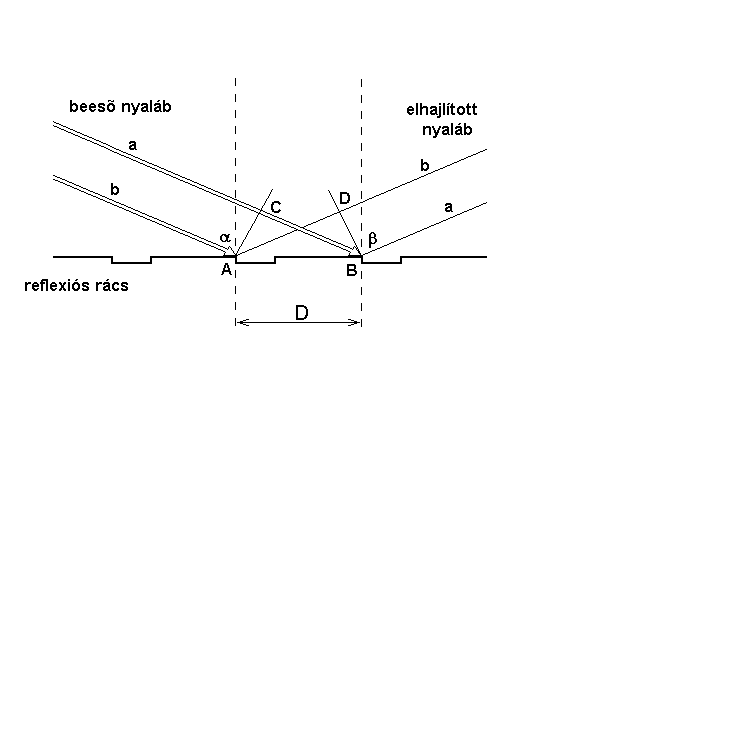 4. ábra.  A fény elhajlása a reflexiós rácson súrló beesésnél A fáziskülönbséget létrehozó úthossz-különbség két szomszédos rácspontról származó elhajlított hullám (a és b) között 	x =  –  =  D∙sin – D∙sinm , 	(18) ahol  a beesési szög, m pedig az egyes fényfoltokhoz tartozó elhajlási szögek (m az elhajlás rendje).(12) alapján maximális erősítést azoknál a m elhajlási szögeknél kapunk, melyekre az úthossz-különbség a hullámhossz egész számú többszöröse:	D∙(sin – sinm) = m∙ .	(19) 1.4. A Michelson-féle interferométerElőször Th. Young hozott létre interferenciaképeket 1803-ban úgy, hogy keskeny fénynyalábot irányított két szorosan egymás mellett elrendezett résre. Young kísérlete fontos bizonyítéka volt a fény hullámtermészetének. 1881-ben A. A. Michelson hasonló elven működő interferométert épített. (Michelson eredetileg az éternek, az elektromágneses sugárzások, így a fény terjedését is biztosító feltételezett közegnek a kimutatására szerkesztette meg interferométerét. Részben az ő erőfeszítéseinek is köszönhetően az éter feltételezését ma nem tekintjük életképes hipotézisnek.) A Michelson-féle interferométer széleskörűen elterjedt a fény hullámhosszának mérésére, illetve ismert hullámhosszúságú fényforrás alkalmazásával rendkívül kis távolságok mérésére, és optikai közegek vizsgálatára.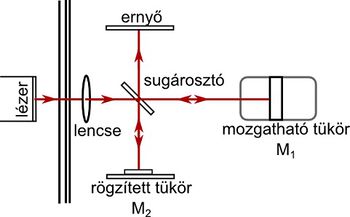 5. ábra. A Michelson-féle interferométer vázlataAz 5. ábrán a Michelson-féle interferométer vázlata látható. A lézer sugárnyalábja sugárosztóra (beam splitter) esik, amely a beeső fény 50%-át visszaveri, 50%-át átengedi. A beeső fény így két nyalábra oszlik. Az egyik a (tengelye mentén előre-hátra) mozgatható tükörre (M1) esik, a másik az álló tükörre (M2) verődik. Mindkét tükör a sugárosztóra veri vissza a fényt. A mozgatható tükörről visszavert fény egyik fele most a megfigyelő ernyőre (viewing screen) esik be, és az álló tükörről visszaverődő fény fele a sugárosztón áthaladva szintén a megfigyelő ernyőre esik. 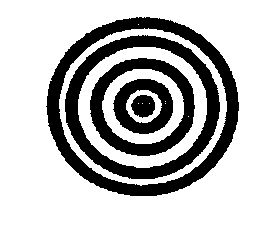 6. ábra. Michelson-féle interferométerrel létrehozott interferenciaképIly módon az eredeti sugárnyaláb először kettéosztódik, majd a keletkezett nyalábok egy része visszafelé egyesül egymással. Mivel a nyalábok ugyanabból a fényforrásból származnak, így koherensnek tekinthetőek. Amikor lencsét helyezünk a lézer fényforrás és a sugárosztó közé, a fénynyaláb kitágul és a megfigyelő ernyőn sötét és világos gyűrűkből álló kép jelenik meg (6. ábra). Mivel a két interferáló nyaláb ugyanabból a forrásból származik, fázisuk eredetileg azonos volt. Relatív fázisuk, amikor a megfigyelő ernyő bármely pontjában találkoznak, attól az optikai úthossztól függ, amelyet ezen pont eléréséig megtettek.M1 mozgatásával az egyik nyaláb úthossza változtatható. Mivel a nyaláb az M1 és a sugárosztó közötti utat kétszer teszi meg, M1-et ¼ hullámhossznyival közelítve a sugárosztóhoz, a nyaláb úthossza ½ hullámhossznyival csökken. Eközben megváltozik az interferenciakép. A maximumok sugara oly módon csökken, hogy a korábbi minimumok helyét foglalják el. Ha M1-et tovább mozgatjuk ¼ hullámhossznyival a sugárosztó felé, a maximumok sugara tovább csökken úgy, hogy a maximumok és a minimumok ismét helyet cserélnek, és az új elrendezés megkülönböztethetetlen lesz az eredeti képtől.Lassan mozgatva a tükröt egy meghatározott dN távolságon és közben leszámolva N-et, vagyis annak számát, hányszor jutott a gyűrűkép az eredeti állapotába, meghatározható a fény hullámhossza:,		(20)illetve ha a fény hullámhossza ismert, akkor meghatározható a dN távolság.2. Mérési feladatok2.1.1. Lézer hullámhosszának meghatározása vonalzóval (mint reflexiós ráccsal)Reflexiós rácsot lézerrel megvilágítunk. Ha a beesési szög elég nagy (súrló beesést hozunk létre), akkor az ernyőn egy sorozat fénypöttyöt kapunk, a különböző rendű rácsképeket, amelyből a rácsállandó ismeretében a lézer hullámhossza meghatározható.Reflexiós rácsként fém vonalzót használunk. A vonalzó az 1 ill. 0,5 mm-es skálájával tulajdonképpen egy 1 ill. 0,5 mm rácsállandójú reflexiós rács. A bekarcolt jelek mentén a fény elhajlik, a szomszédos beosztásokon elhajlott fénynyalábok interferálnak egymással. Eszközök:optikai sín, lovasokpozícionálható lézerdiódavízszintes korong mint tartófém vonalzó, bekarcolt 1 mm-es ill. 0,5 mm-es beosztássalernyő, milliméterpapírmérőszalag7. ábra. Vázlat a lézer hullámhosszának meghatározásához (a távolságok és a szögek torzítva vannak az ábrázolás kedvéért)Feladat:Tegyük az ernyőt az optikai sín végére egy magas lovasba, a sín másik végére pedig tegyük fel a lézert. Tegyük a korongot egy magas lovasba és rögzítsük a lovast a lézertől kb. 25 cm-re. A lézert állítsuk be úgy, hogy a lézersugár a korongon egy kb. 5 cm hosszú fényfoltot hozzon létre. Szükség esetén mozdítsuk odébb a korongot, vagy emeljük feljebb a lézert a tartóban.  Ezután helyezzük a reflexiós rácsként használt fém vonalzót a korongon lévő fényfoltba, úgy, hogy a lézersugár egésze a 0,5 mm-es skálára essen. Akkor jó a beállítás, ha a legfényesebb pötty (az egyszerű visszavert sugár) alatt legfeljebb egy pötty, fölötte viszont legalább 8 pötty látható az ernyőn. Vegyük ki a korongot a lovasból, és ellenőrizzük, hogy az eltérítetlen lézersugár az ernyőre esik. Ha alatta van, akkor helyezzük át az ernyőt egy alacsony lovasba. Tegyük vissza a korongot és a fém vonalzót, majd ragasszunk egy milliméterpapír-csíkot az ernyőre, úgy, hogy minden jelölendő pont rajta legyen.Jelöljük meg a pöttyök helyét (P0, P1, ..., Pm) a milliméterpapíron, mérjük meg a mérőszalaggal a vonalzón látható fényfolt közepének távolságát az ernyőtől (L), és (a korongot levéve) jelöljük meg az eltérítetlen lézersugár (direkt nyaláb) foltját (PD) is.Kiértékelés:A 7. ábrán látjuk a kiértékeléshez szükséges mennyiségeket. A PD pont az eltérítetlen sugár által létrehozott fényfolt középpontja, a P0 pont pedig a legfényesebb fényfolt középpontja, amit a nulladrendben elhajlított (azaz egyszerűen visszavert) fénynyaláb hoz létre. A   szakasz felezőpontja a z tengely origója, ettől mérjük az egyes fényfoltok közepének zm koordinátáját. A vonalzón lévő fényfolt távolsága az ernyőtől L. Ezekből kifejezhető sinm:  	 . 	(21) Másrészt (19)-ből kifejezve sinm-et	sinm = –  ·m + sin	(22) látható, hogy ez egy egyenes m függvényében, melynek meredeksége –/D.  tehát meghatározható a sinm – m diagram pontjaira illesztett egyenes meredekségéből. D, a rácsállandó esetünkben 0,5 mm. A jegyzőkönyvben beadandó:Készítsünk táblázatot, melyben feltüntetjük m-et, zm-et, valamint sinm értékét 6 értékes jegy pontossággal kiszámítva!Ábrázoljuk sinm-et az elhajlás rendjének, m-nek a függvényében! Számoljuk ki az egyenes meredekségét és tengelymetszetét a legkisebb négyzetek módszerével meghatározva, és az egyenes meredekségének szórását!Számoljuk ki a lézerdióda hullámhosszát, és annak hibáját az egyenes meredekségének hibájából, a Gauss-féle hibaterjedési törvényt alkalmazva!2.1.2. Transzmissziós rács rácsállandójának meghatározásaEgy, a fény hullámhosszával összemérhető rácsállandójú transzmissziós rács alkalmas az elhajlás jelenségének megfigyelésére. A létrehozott elhajlási kép segítségével megmérhető a rácsállandó is.Eszközök:optikai sín, lovasok, diatartó, ernyődiakeretbe foglalt transzmissziós rácspozícionálható lézerdiódaFeladat: Az előző méréshez hasonlóan helyezzük el az optikai sínen a lézert és az ernyőt, majd közéjük a diatartóban a transzmissziós rácsot, és állítsuk elő az elhajlási képet. Mérjük meg a két legszélső, még jól látható erősítési hely távolságát az ernyőn. Mérjük meg a rács távolságát az ernyőtől, kivételesen nem az optikai sínnel párhuzamosan, hanem a fénysugár útja mentén, azaz a rácson látható fényfolt közepétől az ernyőn látható legfényesebb folt közepéig.Kiértékelés:Számoljuk ki két szomszédos erősítési hely távolságát (azaz a két szélső hely mért távolságát osszuk el a látható erősítési helyek száma mínusz eggyel). Transzmissziós rács elhajlási képében két erősítési hely távolsága (17) alapján 	z =  ,így az erősítési helyek távolságából a rácsállandó kiszámolható.A jegyzőkönyvben beadandó: Az erősítési helyek távolsága, és a rácsállandó értéke.2.1.3. Hajszál vastagságának méréseA hajszál vastagsága összemérhető a fény hullámhosszával, így alkalmas méretű akadály arra, hogy megfigyeljük rajta az elhajlás jelenségét. A hajszál szélein elhajló fénynyalábok által létrehozott elhajlási képből meghatározható a hajszál vastagsága is.A hajszál által létrehozott elhajlási kép esetén nem a fényfoltok közepét lehet jól megfigyelni, hanem a kioltási helyeket. Ráadásul a szomszédos erősítési helyek távolsága ebben az esetben nem állandó, a kioltási helyek távolsága viszont igen.Eszközök:optikai sín, lovasok, diatartó, ernyőpozícionálható lézerdiódahajszál diakeretbenmérőszalagréssel ellátott kartonpapírFeladat:Az előző mérési elrendezésben tegyük a transzmissziós rács helyére a diatartóba erősített (számozott, vagy akár a saját) hajszálat. A szórt lézerfény csökkentése érdekében tegyük a mintatartó lézer felőli oldalára a réssel ellátott kartonpapírt. A kartonpapírt és a hajszálat addig tologassuk oldalirányban, amíg a lézernyaláb közepe átmegy a résen, és a hajszál ennek útjába kerül. Figyeljük meg, hogy a mintázat közepén (a nulladrendnél) nem kioltási hely van, hanem erősítés! Jelöljük meg a kioltási helyek pozícióját az ernyőre ragasztott papíron! A nulladrend mindkét oldalán legfeljebb 5-5 kioltási helyet vizsgáljunk. Jegyezzük fel a hajszál távolságát az ernyőtől (L)! (Ha a lézerdiódát és a diatartót nem mozgattuk az előző mérés óta, akkor a hajszál távolsága az ernyőtől megegyezik a transzmissziós rács és az ernyő előző feladatban megmért távolságával; ha a lézerdiódát vagy a diatartót elmozdítotttuk, akkor mérjük meg a hajszál távolságát az ernyőtől.)Kiértékelés:(17) alapján két szomszédos kioltási hely távolsága 	z = L / D ,mivel azonban középen nincs kioltás, így a nulladrend melletti két kioltási hely távolsága kétszer akkora (2·z).x értékéből kiszámolható a hajszál vastagsága. ( értékét a 2.1.1. feladatban meghatároztuk.) A jegyzőkönyvben beadandó:A papíron megjelölt kioltási helyekből állapítsuk meg x-et, és számoljuk ki a hajszál vastagságát!Vessük össze a most kiszámolt értéket az Optika I. mérésnél kiszámolt értékkel!2.2. Michelson-féle interferométerDemonstráció: a Michelson-féle interferométer összeállítása és beszabályozásaSzereljük a lézertartót, a sugárosztót és a tükröket az interferométer alapra! Jelen esetben az egyik tükör álló, de a dőlésszöge állítható; a másik tükör a vízszintesen befogott kerámiacső végére van rögzítve.Helyezzük el a sugárosztót a lézernyalábbal 45°-os szöget bezáróan a jelzések közé, úgy, hogy a visszavert nyaláb az M2 tükör közepére essék. Ekkor két fényes pontsorozatot kell látnunk a megfigyelő ernyőn. Az egyik pontsorozat az egyik tükörről, a másik a másik tükörről jön létre; mindkét pontsorozat egy fényes pontot és két vagy több kevésbé fényes pontot tartalmaz (a többszörös visszaverődés miatt). Állítsuk a sugárosztó szögét addig, amíg a két pontsorozat a lehető legközelebb kerül egymáshoz, majd rögzítsük a sugárosztó helyzetét!A tükrök hátoldalán lévő csavarokkal állítsuk be azok hajlásszögét úgy, hogy a két pontsorozat a megfigyelő ernyőn egybeessék!Helyezzünk egy (18 mm fókusztávolságú) lencsét a lézer és a sugárosztó közötti nyalábba, és állítsuk be úgy, hogy a széttartó nyaláb a sugárosztóra koncentrálódjék! Ekkor koncentrikus gyűrűknek kell megjelenniük a megfigyelő ernyőn. Ha nem így volna, állítsunk a tükrök dőlésszögén, amíg a gyűrűk meg nem jelennek.2.2.1. Közös mérési feladat: kerámiacső lineáris hőtágulási együtthatójának meghatározásaA kerámiacső feszültség ráadásával fűthető. A hosszának változását a Michelson-féle interferométer segítségével határozzuk meg, a hőmérsékletét pedig egy benne elhelyezett Pt ellenálláshőmérővel tudjuk mérni. A Pt ellenálláshőmérő ellenállása R(T) = R0 (1 + Pt·(T–T0)),névleges ellenállása T0 = 0 ºC-on R0 = 1000 , hőmérsékleti koefficiense Pt = 3,92·10–3 K–1.Feladat:Olvassuk le az ellenállásmérő műszerről az ellenállást.Számoljuk ki ezek alapján, hány -ot kell mutasson az ellenállásmérő műszer, ha 25 C-kal akarjuk emelni a kerámiacső hőmérsékletét. Jelöljünk meg az ernyőn egy kioltási pontot a belső gyűrűk egyikén. Kezdjük el fűteni a kerámiacsövet. A koncentrikus gyűrűk sugara most folyamatosan változik, az ernyőn kijelölt pontban hol erősítés, hol kioltás lesz (az adott pont hol világos, hol sötét lesz).Figyeljük, mikor érjük el a 25 C-os hőmérsékletnövelésnek megfelelő ellenállásértéket, és közben számoljuk, hányszor lett újra sötét a megfigyelt pont (N).Jegyezzük fel a kerámiacső l0 hosszát.A jegyzőkönyvben beadandó: (20) alapján számoljuk ki, mennyivel változott meg a kerámiacső hossza!    (A lézer hullámhossza  = 650 nm.)Számoljuk ki a kerámiacső lineáris hőtágulási együtthatóját! A hőtágulást az l (T) = l0 (1 + ·(T–T0)) képlet adja meg.3. Kérdések, gyakorló feladatok3.1. Minimumkérdések:a fénysebesség értéke (c = 2,998∙108 m/s);hogyan változik a fény sebessége, frekvenciája, hullámhossza más közegbe lépve;azonos periódusidejű harmonikus függvények összege, maximális erősítés ill. gyengítés feltétele;Huygens-elv;interferencia jelensége;a mérési feladatok leírása.Igaz-e, hogy *- a 0,5 m hullámhosszú elektromágneses sugárzás a látható fény tartományába esik?- az elsőrendű elhajlási képek távolsága arányos a hullámhosszal?- ha az elektromágneses hullám más közegbe lép be, a hullámhossza változatlan marad?- interferencia esetén az eredő amplitúdó akkor minimális, ha a fáziskülönbség 2 egész számú többszöröse?* A válaszokhoz képletet vagy indoklást is kérünk!3.2. Gyakorló feladatok:3.2.1. Üvegbe levegőből érkező 760 nm hullámhosszú fénysugár beesési szöge 60, a törési szög 30. Mekkora az üvegben a fény – hullámhossza, – terjedési sebessége és – frekvenciája? Adjuk meg a hullámszámvektor nagyságát is az üvegben!Megoldás:A beesési és törési szögből számolható az üveg törésmutatója: n = sin 60 / sin 30 = 1,732. Az üvegbeli hullámhossz:  = 0 / n, ahol 0 = 760 nm a vákuumbeli hullámhossz, tehát  = 439 nm.A terjedési sebesség az üvegben v = c / n = 3108 / 1,732 = 1,732108 m/s.A frekvencia   = c / 0 = v /  = 3,951014 Hz.A k vektor nagysága k = 2 /  = 2 / (43910–9) = 1,43107 m–1 (iránya a terjedés iránya).3.2.2. Transzmissziós rácsot merőlegesen beeső koherens fénynyalábbal világítunk meg, a hullámhossz 633 nm (He-Ne lézer). Az elsőrendű elhajlási képek távolsága (501) cm, a rács és az ernyő távolsága (601) cm. Számítsuk ki a rácsállandót és a rácsállandó hibáját!Megoldás:(15) szerint D∙sin = , ahol  az első rendben elhajlított sugár és a rácssík normálisa által bezárt szög,  = 633 nm a hullámhossz. tg = x/L, ahol L = (0,600,01) m, és x az elsőrendű képpont távolsága a nulladrendű képponttól. A két elsőrendű kép távolsága 2x = (0,500,01) m, vagyis 
x = (0,250,005) m. Behelyettesítve	.A rácsállandó hibája:    L = 0,01 m, x = 0,005 m  	.A fényforrástól távol, homogén, akadálymentes környezetben a fény terjedését monokromatikus síkhullámokkal írhatjuk le. Változó törésmutatójú inhomogén közegben, vagy akadályok közelében ez az egyszerű közelítés nem elég. Általános esetben a fény terjedését a Huygens-elv írja le: eszerint a hullámfront minden pontja elemi gömbhullámok kiindulópontja, és ezek burkolója adja az új hullámfrontot.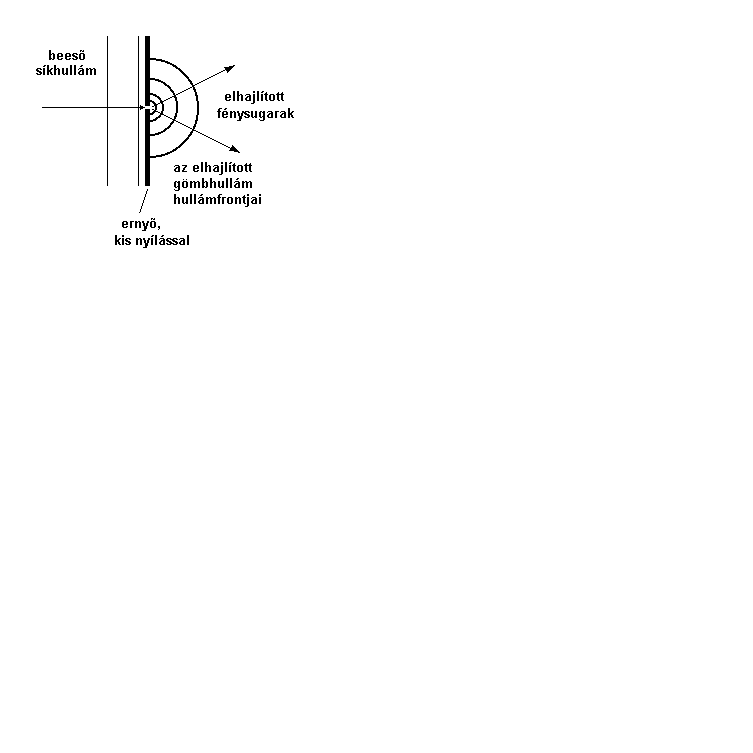 2. ábra. A fény elhajlása kis nyílásonerősítés:m2  ,m ∙  .maximálisahol  =avagy D∙sin =(15)gyengítés:(2m+1)  ,(2m+1) ∙ /2 .